Kids Across the Regions Permission FormJune 7-June 8, 2024        Camp Bimini3180 Perth Road, 113, RR 1, St. Paul’s, Ontario N0K 1V0Please print this form. It must be completed, signed and given to us by a parent/legal guardian before registrants are allowed to participate in the Kids Across the Regions program of The United Church of Canada program. Please sign form.Please give to your Youth/Children Minister OR Kathy Douglas― ― ― ― ― ― ― ― ― ― ― ― ― ― ― ― ― ― ― ― ― ― ― ― ― ― ― ―I give my permission for 	 to fully participate in the Kids Across the Regions program of The United Church of Canada to be held at Camp Bimini, St. Paul’s from Friday, June 7 to Saturday, June 8, 2024Name of Parent/Guardian (please print)	Signature of Parent/Guardian Date	Phone Number		Email Address― ― ― ― ― ― ― ― ― ― ― ― ― ― ― ― ― ― ― ― ― ― ― ― ― ― ― ―The following people have permission to pick up my child at the close of the program:1. 	2. 	3. 	  Kathy Douglas: 519‐441‐0656  kdouglas@united‐church.ca 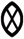 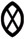 